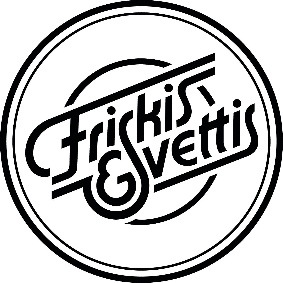 Kallelse till årsmöteFriskis&Svettis Kiruna 2020Onsdag den 13 maj, kl. 19.00 Årsmötet har vi i Samlingssalen på Kiruna lasarett.Förslag till dagordning finns att läsa på nästa sida.Årsmöteshandlingarna kommer att finnas tillgängliga senast den 29 april 2020. Du kan maila in till friskissvettiskiruna@hotmail.com och begära handlingarna. För att få dom skickade till dig behöver du skriva ditt namn och medlemsnummer (de sex första siffrorna i ditt personnummer). Två veckor innan årsmötet kommer ett exemplar att finnas att läsa hos värdarna.Föregående årsmötesprotokoll,Verksamhetsplan med budget,Verksamhets- och förvaltningsberättelse, Revisionsberättelse, Styrelsens propositioner och inkomna motioner med styrelsens yttrande, Valberedningens arbetsordning och förslag, som skall behandlas på årsmötet.Vi hälsar alla medlemmar välkomna! 						/Styrelsen Förslag på dagordning 
§ 1 	Årsmötet öppnas
§ 2 	Upprättande och fastställande av röstlängd för mötet
§ 3 	Val av ordförande för möte
§ 4 	Val av sekreterare för mötet
§ 5 	Val av två protokolljusterare, tillika rösträknare, som liksom    	ordföranden skall justera protokollet.
§ 6 	Fråga om mötet utlysts på rätt sätt
§ 7  Fastställande av dagordning och procedurregler
§ 8  Uppföljande av föregående årsmötesprotokoll
§ 9  Genomgång av styrelsens verksamhetsberättelse, 	förvaltningsberättelse samt resultat- och balansräkning för det 	senaste verksamhetsåret.
§10	Revisorernas berättelse
§11	Fastställande av resultat- och balansräkning
§12	Beslut om ansvarsfrihet för styrelseledamöterna
§13	Fastställande av medlemsavgifter
§14	Behandling av och beslut om propositioner
§15 	Behandling av och beslut om motioner
§16	Presentation av verksamhetsplan och budget för 2018
§17	Beslut om arvode för revisorer och eventuellt arvode för styrelsen
§18 	Val av föreningens ordförande, tillika styrelseordförande, för en tid 	av ett år
§19	Val av halva antalet ledamöter i styrelsen för en tid av två år 	samt eventuella suppleanter för en tid av ett år, med för 	suppleanterna fastställd turordning
§20	Val av revisorer och revisorssuppleant alternativt revisionsbolag för 	en tid av ett år
§21	Fastställande av valberedningens arbetsordning
§22 	Val av ledamöter till valberedningen för en tid av ett år, av vilken en 	ska väljas till sammankallande
§23	Övriga frågor
§24 	Avslutande av årsmötet